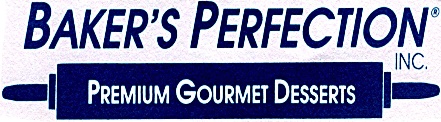 CUSTOMER NAME:  ___________________ ___  ACCT#___________PHONE #  _________________PERSON CALLING/FAXING:_________________	DAY OF DELIVERY OR PICK UP:    MON.     TUES.     WED.    THURS.    FRI.    SAT.    SUN.*DELIVERIES ARE MADE TO BUSINESSES ONLY* PICK UPS AVAILABLE AT 198 GREEN POND RD. ROCKAWAY, NJ*DATE OF DELIVERY OR PICK UP:  __________________ TIME NEED BY:___________CAKE BATTER:  CHOCOLATE  -  VANILLA  -  SHADOW  -  CARROT  - RED VELVET(CIRCLE ONE)SIZE:  	            	   7”                      10”                 1 / 4 SHEET                   1 / 2 SHEET            			               FULL  SHEET				3 / 4 SHEET 	___________________________________________________________________FILLINGS:  	CHERRY         	CHOC CUSTARD	      CHOC FUDGE         PINEAPPLE (CIRCLE ONE)				CREAM CHEESE	  LEMON	  PEACH  	CANNOLI CREAM		STRAW PRES     RASPBERRY PRES    VANILLA CUSTARD    CHOC MOUSSE		BANANA FLAVORED CUSTARD	    	 OVER VAN CUSTARD_____________________________________________________________________ICING:	BUTTER CREAM	WHIPPED CREAM	    CHOC FUDGE	CHOC MOUSSE(CIRCLE ONE)			FONDANT		GANACHE		   CREAM CHEESE_____________________________________________________________________TRIM:	     PINK     BLUE     YELLOW     GREEN     WHITE   RED  ORANGE	OTHER:(CHOSE ONE COLOR TRIM)____________________________________________________________________ROSES/BALLOONS:   PINK   BLUE   YELLOW   GREEN   WHITE    RED  ORANGE   OTHER:(CHOSE TWO COLORS)_____________________________________________________________________SPECIAL INSTRUCTIONS:_____________________________________________________________________INSCRIPTION:   	PRINT BIG AND BOLD			CAKE PRICE_________________									OTHER CHARGES____________									                   ________________									TOTAL $___________________							DATE ORDER REC’D / BY__________________     198 GREEN POND ROAD  ROCKAWAY, NJ  07866   PHONE (973)983-0700  FAX (973)983-8557